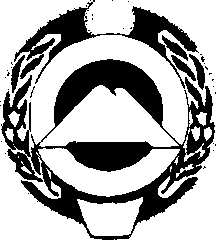 Российская ФедерацияКарачаево-Черкесская РеспубликаМинистерство сельского хозяйстваПриказ	                 г. Черкесск___________	                                                                                                       __________
«О порядке сообщения государственными гражданскими служащими Карачаево-Черкесской Республики о получении подарков в связи с их должностным положением или исполнением ими служебных (должностных) обязанностей, сдаче и оценке подарка, реализации (выкупе) и зачислении средств, вырученных от его реализации»В целях реализации положений Федерального закона от 25.12.2008 №297-ФЗ «О противодействии коррупции»Приказываю:1. Утвердить прилагаемое Положение о порядке сообщения государственными гражданскими служащими Карачаево-Черкесской Республики о получении подарка в связи с их должностным положением или исполнением ими служебных (должностных) обязанностей, сдаче и оценке подарка, реализации (выкупе) и зачислении средств, вырученных от его реализации, согласно приложению.2. Отделу правовой, административной и организационной работы поручить давать разъяснения   по вопросам, связанным с применением настоящего приказа.3. Отделу бухгалтерского учета и отчетности обеспечить условия для организации работы по сдаче и оценке подарка, реализации (выкупе) и зачислении средств, вырученных от его реализации3. Контроль за исполнением настоящего приказа оставляю за собой.Байрамукова А. О.                         8-878-225-36-79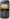 Положение
о порядке сообщения государственными гражданскими служащими Карачаево-Черкесской Республики о получении подарка
в связи с их должностным положением или
исполнением ими служебных (должностных)
обязанностей, сдаче и оценке подарка, реализации
(выкупе) и зачислении средств, вырученных от его
реализации1. Настоящее Положение определяет порядок сообщения государственными гражданскими служащими Карачаево-Черкесской Республики – служащими Министерства сельского хозяйства Карачаево-Черкесской Республики о получении подарка в связи с их должностным положением или исполнением ими своих должностных обязанностей, сдаче и оценке подарка, реализации (выкупе) и зачислении средств, вырученных от его реализации2. Для целей настоящего Положения используются следующие понятия:"получение подарка в связи с должностным положением или в связи с исполнением служебных (должностных) обязанностей" - получение лицом, замещающим государственную должность, служащим, работником лично или через посредника от физических (юридических) лиц подарка в рамках осуществления деятельности, предусмотренной должностным регламентом (должностной инструкцией), а также в связи с исполнением служебных (должностных) обязанностей в случаях, установленных федеральными законами и иными нормативными актами, определяющими особенности правового положения и специфику профессиональной служебной и трудовой деятельности указанных лиц.3. Лица, замещающие государственные должности, служащие Министерства сельского хозяйства Карачаево-Черкесской Республики не вправе получать не предусмотренные законодательством Российской Федерации подарки от физических (юридических) лиц в связи с их должностным положением или исполнением ими служебных (должностных) обязанностей.4. Лица, замещающие должности государственной гражданской службы в Министерстве сельского хозяйства Карачаево-Черкесской Республики обязаны в порядке, предусмотренном настоящим Положением, уведомлять обо всех случаях получения подарка в связи с их должностным положением или исполнением ими служебных (должностных) обязанностей представителя нанимателя – Министра сельского хозяйства Карачаево-Черкесской Республики.5. Уведомление о получении подарка в связи с должностным положением или исполнением служебных (должностных) обязанностей (далее - уведомление), составленное согласно приложению, представляется не позднее 3 рабочих дней со дня получения подарка в структурное подразделение по профилактике коррупционных и иных правонарушений отдела правовой, административной и организационной работы Министерства сельского хозяйства Карачаево-Черкесской Республики. К уведомлению прилагаются документы (при их наличии), подтверждающие стоимость подарка (кассовый чек, товарный чек, иной документ об оплате (приобретении) подарка.В случае если подарок получен во время служебной командировки, уведомление представляется не позднее 3 рабочих дней со дня возвращения лица, получившего подарок, из служебной командировки.При невозможности подачи уведомления в cроки, указанные в абзацах первом и втором настоящего пункта, по причине, не зависящей от лица, замещающего государственную должность, служащего, работника, оно представляется не позднее следующего дня после ее устранения.6. Уведомление составляется в 2 экземплярах, один из которых возвращается лицу, представившему уведомление, с отметкой о регистрации, другой экземпляр направляется в отдел бухгалтерского учета и отчетности.7. Подарок, стоимость которого подтверждается документами и превышает 3 тыс. рублей либо стоимость которого получившим его служащему, работнику неизвестна, сдается ответственному лицу отдела бухгалтерского учета и отчетности Министерства сельского хозяйства Карачаево-Черкесской Республики, которое принимает его на хранение по акту приема-передачи не позднее 5 рабочих дней со дня регистрации уведомления в соответствующем журнале регистрации.8. Подарок, полученный лицом, замещающим государственную должность, независимо от его стоимости, подлежит передаче на хранение в порядке, предусмотренном пунктом 7 настоящего Положения.9. До передачи подарка по акту приема-передачи ответственность в соответствии с законодательством Российской Федерации за утрату или повреждение подарка несет лицо, получившее подарок.10. В целях принятия к бухгалтерскому учету подарка в порядке, установленном законодательством Российской Федерации, определение его стоимости проводится на основе рыночной цены, действующей на дату принятия к учету подарка, или цены на аналогичную материальную ценность в сопоставимых условиях с привлечением при необходимости комиссии или коллегиального органа. Сведения о рыночной цене подтверждаются документально, а при невозможности документального подтверждения - экспертным путем. Подарок возвращается сдавшему его лицу по акту приема-передачи в случае, если его стоимость не превышает 3 тыс. рублей.11. Отдел бухгалтерского учета и отчетности обеспечивает включение в установленном порядке принятого к бухгалтерскому учету подарка, стоимость которого превышает 3 тыс. рублей, в реестр федерального имущества или соответствующий реестр имущества Карачаево-Черкесской Республики.12. Лицо, замещающее государственную  должность, служащий, работник, сдавшие подарок, могут его выкупить, направив на имя представителя нанимателя соответствующее заявление не позднее двух месяцев со дня сдачи подарка.13. Отдел бухгалтерского учета и отчетности, в течение 3 месяцев со дня поступления заявления, указанного в пункте 12 настоящего Положения, организует оценку стоимости подарка для реализации (выкупа) и уведомляет в письменной форме лицо, подавшее заявление, о результатах оценки, после чего в течение месяца заявитель выкупает подарок по установленной в результате оценки стоимости или отказывается от выкупа.14. Подарок, в отношении которого не поступило заявление, указанное в пункте 12 настоящего Положения, может использоваться Министерством сельского хозяйства Карачаево-Черкесской Республики, с учетом заключения Комиссии по соблюдению требований к служебному поведению и урегулированию конфликта интересов о целесообразности использования подарка для обеспечения деятельности Министерства сельского хозяйства Карачаево-Черкесской Республики.15. В случае нецелесообразности использования подарка, Министром  принимается решение о реализации подарка и проведении оценки его стоимости для реализации (выкупа), осуществляемой уполномоченными государственными органами и организациями посредством проведения торгов в порядке, предусмотренном законодательством Российской Федерации.16. Оценка стоимости подарка для реализации (выкупа), предусмотренная пунктами 13 и 15 настоящего Положения, осуществляется субъектами оценочной деятельности в соответствии с законодательством Российской Федерации об оценочной деятельности.17. В случае если подарок не выкуплен или не реализован, Министром принимается решение о повторной реализации подарка, либо о его безвозмездной передаче на баланс благотворительной организации, либо о его уничтожении в соответствии с законодательством Российской Федерации.18. Средства, вырученные от реализации (выкупа) подарка, зачисляются в доход соответствующего бюджета в порядке, установленном бюджетным законодательством Российской Федерации.Приложение
к Положению Министерства сельского хозяйстваКарачаево-Черкесской Республики о сообщении государственными гражданскими служащими 
о получении подарка
в связи с их должностным положением или
исполнением ими служебных (должностных)
обязанностей, сдаче и оценке подарка, реализации
(выкупе) и зачислении средств, вырученных от его
реализацииУведомление о получении подарка                        _________________________________________________                                 (наименование уполномоченного                        _________________________________________________                                   структурного подразделения                        _________________________________________________                                    государственного органа                        _________________________________________________                        от ______________________________________________                        _________________________________________________                                 (ф.и.о., занимаемая должность)    Уведомление о получении подарка от "___" ______________ 20__ г.     Извещаю о получении ________________________________________________                                        (дата получения)подарка(ов) на __________________________________________________________                   (наименование протокольного мероприятия, служебной                 командировки, другого официального мероприятия, место и                                     дата проведения)Приложение: _________________________________________ на ________ листах.                   (наименование документа)Лицо, представившееуведомление          ___________   _____________________ "__" ____ 20__г.                      (подпись)    (расшифровка подписи)Лицо, принявшее      ___________   _____________________ "__" ____ 20__г.уведомление           (подпись)    (расшифровка подписи)Регистрационный номер в журнале регистрации уведомлений________________"___" ________ 20__ г.* Заполняется при наличии документов, подтверждающи                  х стоимость подарка.Министр А. А-К. СеменовНаименование подаркаХарактеристика подарка, его описаниеКоличество предметовСтоимость в рублях*1.2.3.Итого